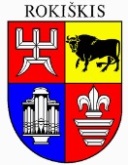 ROKIŠKIO RAJONO SAVIVALDYBĖS ADMINISTRACIJOS DIREKTORIUSĮSAKYMASDĖL BŪSTO NUOMOS MOKESČIO DALIES KOMPENSACIJOS SKYRIMO2024 m. rugpjūčio 5 d. Nr. AV-460RokiškisVadovaudamasis Lietuvos Respublikos paramos būstui įsigyti ar išsinuomoti įstatymo 17 straipsnio 2 ir 3 dalimis, Rokiškio rajono savivaldybės būsto ir socialinio būsto nuomos bei būsto nuomos ar išperkamosios būsto nuomos mokesčio dalies kompensacijų apskaičiavimo, mokėjimo ir permokėtų kompensacijų grąžinimo tvarkos aprašo, patvirtinto Rokiškio rajono tarybos 2024 m. kovo 28 d. sprendimu Nr. TS-60 “Dėl Rokiškio rajono savivaldybės būsto ir socialinio būsto nuomos bei būsto nuomos ar išperkamosios būsto nuomos mokesčio dalies kompensacijų apskaičiavimo, mokėjimo ir permokėtų kompensacijų grąžinimo tvarkos aprašo patvirtinimo” 48 punktu, atsižvelgdamas į Rokiškio rajono savivaldybės administracijos Savivaldybės ir socialinių būstų nuomos bei priežiūros komisijos 2024 m. rugpjūčio 1 d.  siūlymą, skiriu (duomenys neskelbtini) trijų asmenų šeimai būsto nuomos mokesčio dalies kompensaciją – 9,76 Eur per mėnesį už nuomojamą būstą, esantį Aukštaičių g. 10-21, Rokiškio m., nuo 2024 m. liepos 11 d. iki 2025 m. birželio 10 d.Įsakymas per vieną mėnesį gali būti skundžiamas Lietuvos administracinių ginčų komisijos Panevėžio apygardos skyriui (Respublikos g. 62, Panevėžys) Lietuvos Respublikos ikiteisminio administracinių ginčų nagrinėjimo tvarkos įstatymo nustatyta tvarka.Administracijos direktorius                                                                                                          Valerijus Rancevas         